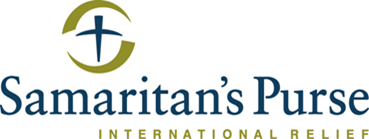 PROJET : Programme de Mobilisation des EglisesPOSTE : Formateur(trice) de programme du ministèreLIEU : Port-au-Prince, HaïtiRAPPORT À : Ministry Program ManagerÉNONCÉ DE MISSIONSamaritan's Purse (SP) est une organisation chrétienne évangélique non confessionnelle qui fournit une aide spirituelle et physique aux personnes blessées dans le monde. Depuis 1970, Samaritan's Purse a aidé à répondre aux besoins des personnes victimes de la guerre, de la pauvreté, des catastrophes naturelles, de la maladie et de la famine dans le but de partager l'amour de Dieu à travers son Fils, Jésus-Christ. L'organisation sert l'Église dans le monde entier pour promouvoir l'Évangile du Seigneur Jésus-Christ.RÉSUMÉ DU POSTELe formateur du programme ministériel soutiendra l’équipe du ministère des Samaritan’s Purse dans la mobilisation des églises pour servir leurs communautés et partager l’amour du Christ à travers des formations, des conférences, des événements d’évangélisation et des projets de sensibilisation communautaire. Le (La) formateur(trice) travaillera avec le coordonnateur de programme et le gestionnaire de programme pour développer et fournir le contenu de formation. Après les sessions de formation, le (la) formateur(trice) aidera à préparer les dirigeants d'église à la duplication des formations à leurs congrégations. Le (La) formateur(trice) soutiendra également le coordinateur du programme et le gestionnaire de programme dans la mise en œuvre des conférences des pasteurs, des événements de sensibilisation et des activités d'évangélisation. Ce poste sera basé à Port-au-Prince et relèvera du coordinateur de programme du ministère. Des déplacements fréquents sont nécessaires.RÉSUMÉ DES FONCTIONS ET RESPONSABILITÉSAnimez des ateliers avec les dirigeants de l'église sur des sujets tels que l'unité de l'église, le rôle de l'église, la vérité biblique, la sensibilisation de l'église et la gestion de projet.Concevoir des méthodes créatives d'enseignement aux apprenants adultes pour un impact maximal.Communiquez clairement les vérités de l'Évangile aux participants de plusieurs dénominations.Guider avec tact les conversations sur des sujets difficiles.Encouragez les dirigeants d'église à rêver d'activités de sensibilisation et d'évangélisation dans leurs communautés, puis aidez à faire des plans pour faire de ces rêves une réalité.Aider les églises à planifier leurs propres formations pour leur congrégation après la formation des dirigeants de l'église.Aider le coordinateur dans les préparatifs logistiques pour les ateliers de formation tels que : lieu, traiteur, conférencier, équipement, transport, horaire et communications avec les églises.Soutenir le développement de groupes de disciples interconfessionnels.Maintenez une communication, une prière et un soutien réguliers avec les dirigeants de l'église.Planifier et mettre en œuvre des conférences de plusieurs jours pour les pasteurs et les dirigeants d'église avec l'équipe du ministère.Contribuer au développement du contenu spirituel pour aider les autres membres du personnel de SP Haïti à grandir dans leur foi à travers des dévotions et des retraites.Aider le coordinateur du projet dans la collecte de données, la photographie de base et la production d'histoires d'impact.Assister régulièrement aux rassemblements et réunions du personnel de Samaritan’s Purse.Conformité au code de conduite et aux procédures opérationnelles du Samaritan’s Purse.Maintenir un haut niveau de professionnalisme et de confidentialité.Autres tâches assignées par le gestionnaire de programme du ministère et le coordonnateur du programme du ministère.ÉDUCATION ET / OU EXPÉRIENCELes exigences énumérées ci-dessous sont représentatives des qualifications, connaissances ou compétences requises.Un baccalauréat dans un domaine connexe est préférable ;Une expérience de travail pour une ONG ou une organisation gouvernementale dans une capacité similaire est préférable.Une expérience avérée de l'enseignement et / ou de la prédication aux apprenants adultes est requise.Des preuves de l'implication active du leadership et de l'investissement dans l'église locale sont nécessaires.QUALIFICATIONSSolides compétences pour parler en public.Connaissances informatiques et compétences dans la suite Microsoft Office (Word, PowerPoint et Excel).Des compétences en graphisme ou en photographie sont souhaitables.Solides compétences pédagogiques, capacités d'organisation et souci du détail requis.Capacité à naviguer dans les complexités des discussions impliquant différentes dénominations.Compréhension approfondie des principes bibliques et capacité à expliquer, diriger et exhorter les membres et les dirigeants de l'église.Solides compétences en communication (écrite et orale) avec une bonne maîtrise de la langue anglaise.Preuve d'un engagement à promouvoir le travail d'équipe et l'unité d'équipe.Un cœur de serviteur avec un engagement fort envers la mission de Samaritan’s Purse.Un fort désir de voir les églises mobilisées pour soutenir leurs communautés afin de voir avancer le royaume de Dieu en Haïti.Sensibilité culturelle et volonté de travailler avec les chefs des communautés interconfessionnelles et le personnel international de Samaritan’s Purse.
LANGUES - Créole haïtien (obligatoire) - Français et anglais (fortement préféré) LA CAPACITÉ DE RAISONNEMENT Capacité d'identifier et de résoudre des problèmes pratiques et de traiter une variété de variables concrètes dans des situations. Capacité démontrée à être flexible et adaptable. Capacité d'interpréter une variété d'instructions et de prendre des initiatives. Capacité d'acquérir et de suivre des données et de compiler des rapports réguliers sur les activités du programme. EXIGENCES PHYSIQUES Les exigences physiques décrites ici sont représentatives de celles qui doivent être satisfaites par un employé pour exécuter avec succès les fonctions essentielles de cet emploi. Des aménagements raisonnables peuvent être faits pour permettre aux personnes handicapées d'accomplir les fonctions essentielles. Dans l'exercice de ses fonctions, l'employé doit régulièrement s'asseoir. L'employé doit souvent se lever; marche; utiliser les mains pour toucher, toucher ou toucher; atteindre avec les mains et les bras; montée ou équilibre; se pencher, s'agenouiller, s'accroupir ou ramper; et parler ou entendre. L'employé doit occasionnellement soulever et / ou déplacer jusqu'à 50 livres. Les capacités de vision spécifiques requises par ce poste comprennent la vision de près, la vision de loin, la vision des couleurs, la vision périphérique, la perception de la profondeur et la capacité d'ajuster la mise au point. ENVIRONNEMENT DE TRAVAIL Les caractéristiques de l'environnement de travail décrites ici sont représentatives de celles qu'un employé rencontre dans l'exercice des fonctions essentielles de cet emploi. Des aménagements raisonnables peuvent être faits pour permettre aux personnes handicapées d'accomplir les fonctions essentielles.Le niveau de bruit dans l'environnement de travail est généralement modéré mais peut être exposé à des bruits forts.Voyage dans le pays exposé à des maladies transmissibles, à des conditions météorologiques chaudes et humides.Travailler dans un contexte de sécurité fluideANNOTATIONIl s'agit d'un document non contractuel qui peut être modifié de temps à autre selon les circonstances. Cette description de poste est destinée à résumer les principales fonctions et responsabilités du poste ; il ne s’agit pas d’une liste complète et exhaustive de tâches. On s'attend à ce que tout le personnel SP fasse preuve de souplesse et de volonté d'exécuter les tâches appropriées lorsque le besoin s'en fait sentir.Les personnes intéressées peuvent envoyer leur lettre de candidature et leur CV par courriel à : SPHaitiRecruitment@samaritan.org. La date limite de soumission des candidatures est le 14 Septembre 2023. Veuillez noter que seuls les candidats présélectionnés seront contactés. Les entrevues se dérouleront sur une base continue et le poste vacant sera fermé une fois comblé.